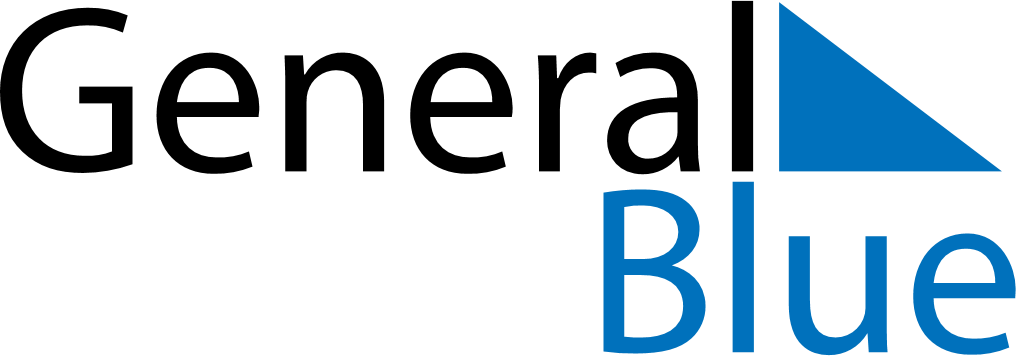 Weekly CalendarMay 18, 2020 - May 24, 2020Weekly CalendarMay 18, 2020 - May 24, 2020Weekly CalendarMay 18, 2020 - May 24, 2020Weekly CalendarMay 18, 2020 - May 24, 2020Weekly CalendarMay 18, 2020 - May 24, 2020Weekly CalendarMay 18, 2020 - May 24, 2020MondayMay 18TuesdayMay 19TuesdayMay 19WednesdayMay 20ThursdayMay 21FridayMay 22SaturdayMay 23SundayMay 246 AM7 AM8 AM9 AM10 AM11 AM12 PM1 PM2 PM3 PM4 PM5 PM6 PM